OPIS PRZEDMIOTU ZAMÓWIENIA - DOSTAWA ŚRODKÓW CZYSTOŚCIZADANIE NR 1 - Dostawa środków czystości – infrastruktura  ŚwidwinZADANIE NR 2 - Dostawa środków czystości – infrastruktura   MrzeżynoZADANIE NR 3 - Dostawa środków czystości – infrastruktura TrzebiatówZADANIE NR 4 - Dostawa środków czystości – infrastruktura MirosławiecZADANIE NR 5 - Dostawa środków czystości – służba żywnościowa Świdwin 2:ZADANIE NR 6 - Dostawa środków czystości – służba mundurowa- Świdwin 3:ZADANIE NR 7 - Dostawa środków czystości – służba mundurowa- Świdwin 4:ZADANIE NR 8 - Dostawa środków czystości – służba mundurowa- Świdwin 5:Lp.PRZEDMIOT ZAMÓWIENIAJ. mIlość 12341Kostka do WC z zawieszką 40 g (różne zapachy) o właściwościach dezynfekujących i bakteriobójczych, odświeżających szt.50,002Mleczko do czyszczenia  z mikrogranulkami uniwersalne - nie rysujące powierzchni, usuwające zabrudzenia z tłuszczu, kamienia, rdzy i osadu z mydła, zawierające łagodny komponent zapachowy ,op=700g szt.40,003Mydło w płynie do rąk z dozownikiem, antybakteryjne o dobrych właściwościach myjąco-pielęgnacyjnych, zawierające substancje zapobiegające wysuszaniu skóry, op=0,5 lszt.50,004Odświeżacz powietrza w sprayu (o różnych zapachach) op=.300ml szt.50,005Papier toaletowy jednowarstwowy gofrowany, gramatura minimum 36g/m2. Produkowany z makulatury w rolce z tulejką. Długość rolki minimum 30m, szer. min.9,5 cmszt.660,006Płyn do mycia  podłóg, glazury, terakoty oraz innych twardych powierzchni (uniwersalny),  zawierający: <5%  anionowe środki powierzchniowo czynne, niejonowe środki powierzchniowo czynne, kompozycje zapachowe(np. cytrynowy, jaśminowy, konwaliowy),glutaral, op=1000 ml  szt.150,007Płyn do mycia szyb, luster i innych powierzchni szklanych, glazury -zawierający w składzie: poniżej 5% anionowe środki powierzchniowo czynne, kompozycje zapachowe - w pojemniku z rozpylaczem, op=750 ml szt.100,008Preparat do czyszczenia podłóg  - płyn alkaiczny bez zawartości amoniaku na bazie anionowych i niejonowych związków powierzchni do czyszczenia przemysłowego powierzchni podłogowych, usuwający tłuszcze i oleje z podłóg kwarcowych, żywicznych, betonowych, kamiennych , PCV, op. 5lszt.15,009 Preparat do czyszczenia i pielęgnacji mebli, zapobiegający osadzaniu się kurzu ,nadający połysk, nie powodujący powstawaniu smug na meblach . Spray o poj.300mlszt.50,0010Ręczniki papierowe składane ZZ a-200 szt. białe, dwuwarstwowe,100% celuloza, rozmiar lisków 25x23cm,opak.100,0011Worki na śmieci  o pojemności 120 l  czarne , wykonane z folii LDPE, mocne i wytrzymałe, grubość folii  0,045 mm , perforacja umożliwiająca bezproblemowe odrywanie worków - opak. 25 szt.opak.100,0012Ścierka wiskozowa do podłogi ( 60 cm x60 cm)szt.100,0013Zagęszczony płyn czyszcząco-dezynfekujący  o zapachu kwiatowym- rozpuszczający kamień, rdzę, osad, zabijający wszelkie bakterie, zapobiegający powstawaniu osadów i zanieczyszczeń, usuwający nieprzyjemne zapachy, o zawartości : < 5% związku wybielającego na bazie chloru, niejonowe  środki powierzchniowo czynne, mydło, kompozycje zapachowe, substancje czynną podchloryn sodu 4,5 g/ 100g (aktywny chlor 4,28%) op.750 mlszt.50,00Lp.PRZEDMIOT ZAMÓWIENIAJ. mIlość 12341Mydło w płynie do rąk z dozownikiem, antybakteryjne o dobrych właściwościach myjąco-pielęgnacyjnych, zawierające substancje zapobiegające wysuszaniu skóry, kompozycja zapachowa różna op=0,5 lszt.10,002Odświeżacz powietrza w sprayu o zapachu  leśnym, kwiatowym, cytrusowym, morskim ,op=.300ml szt.20,003Ręczniki papierowe w rolce  2szt. - białe ,100 %celuloza, dwuwarstwowy, wymiary listka 22,5x21cm, 50 listków w rolce, rolka 10mbszt.100,004Płyn do mycia  podłóg, glazury, terakoty oraz innych twardych powierzchni (uniwersalny),  zawierający: <5%  anionowe środki powierzchniowo czynne, niejonowe środki powierzchniowo czynne, kompozycje zapachowe(np. cytrynowy, jaśminowy, konwaliowy),glutaral, op=1000 ml szt.30,005Płyn do mycia szyb, luster i innych powierzchni szklanych, glazury -zawierający w składzie: poniżej 5% anionowe środki powierzchniowo czynne, kompozycje zapachowe - w pojemniku z rozpylaczem, op=750 ml  szt.24,006Ścierka wiskozowa do podłogi ( 60x60)szt.30,007Ścierka szara bawełniana do podłogi (50x60)szt.30,008 Worki na śmieci  o pojemności 120 l  czarne , wykonane z folii LDPE, mocne i wytrzymałe, grubość folii  0,045 mm, perforacja umożliwiająca bezproblemowe odrywanie worków - opak. 25 szt.opak.54,009Wkład do odświeżacza powietrza typu Ambi Pur: wkład wymienny do urządzenia elektrycznego, odświeżacz usuwający nieprzyjemne zapachy, zawierający łagodny komponent zapachowy- zapachy różne. Opakowanie jednostkowe: pojemność nie mniejsza niż  20 ml szt.20,0010Żel do udrażniania rur, mycia, dezynfekcji urządzeń sanitarnych, kratek ściekowych, syfonów i studzienek odpływowych zawierający substancje wybielające na bazie aktywnego chloru i środków wspomagających oraz mieszanin substancji wybielających na bazie aktywnego tlenu i środków wspomagających op=500 ml  szt.24,0011Zagęszczony płyn czyszcząco-dezynfekujący  o zapachu kwiatowym- rozpuszczający kamień, rdzę, osad, zabijający wszelkie bakterie, zapobiegający powstawaniu osadów i zanieczyszczeń, usuwający nieprzyjemne zapachy, o zawartości : < 5% związku wybielającego na bazie chloru, niejonowe, środki powierzchniowo czynne, mydło, kompozycje zapachowe, substancje czynną podchloryn sodu 4,5 g/ 100g (aktywny chlor 4,28%) op.750 mlszt.24,00Lp.PRZEDMIOT ZAMÓWIENIAJmIlość 12341Kostka do WC z zawieszką 40 g (różne zapachy) o właściwościach dezynfekujących i bakteriobójczych, odświeżających szt.70,002Mleczko do czyszczenia  z mikrogranulkami uniwersalne - nie rysujące powierzchni, usuwające zabrudzenia z tłuszczu, kamienia, rdzy i osadu z mydła, zawierające łagodny komponent zapachowy ,op=700g szt.60,003Mydło w płynie do rąk z dozownikiem, antybakteryjne o dobrych właściwościach myjąco-pielęgnacyjnych, zawierające substancje zapobiegające wysuszaniu skóry, op=0,5 lszt.60,004Odświeżacz powietrza w sprayu o zapachu  leśnym, kwiatowym, cytrusowym, morskim ,op=.300ml szt.45,005Papier toaletowy jednowarstwowy gofrowany, gramatura minimum 36G/m2.Produkowany z makulatury w rolce z tulejką. Długość rolki minimum 30m, szer. min. 9,5cm szt.2000,006Pasta do podłóg bezbarwna samo połyskową uniwersalna (do podłóg z tworzyw sztucznych, lastriko, parkietów) , zawierająca ponad 30% węglowodorów alifatycznych, woski i substancje woskowe .op= 440ml  szt.90,007Płyn do mycia  podłóg, glazury, terakoty oraz innych twardych powierzchni (uniwersalny),  zawierający: <5%  anionowe środki powierzchniowo czynne, niejonowe środki powierzchniowo czynne, kompozycje zapachowe(np. cytrynowy, jaśminowy, konwaliowy),glutaral, op=1000 ml  szt.100,008Płyn do mycia szyb, luster i innych powierzchni szklanych, glazury -zawierający w składzie: poniżej 5% anionowe środki powierzchniowo czynne, kompozycje zapachowe - w pojemniku z rozpylaczem, op=750 ml   szt.50,009.Ręczniki papierowe składane ZZ a-200 szt. zielone, dwuwarstwowe,100% celuloza.roz. lisków 25x23cm,opak.25,0010Zagęszczony płyn czyszcząco-dezynfekujący  o zapachu kwiatowym- rozpuszczający kamień, rdzę, osad, zabijający wszelkie bakterie,zapobiegający powstawaniu osadów i zanieczyszczeń, usuwający nieprzyjemne zapachy, o zawartości : < 5% związku wybielajacego na bazie chloru, niejonowe  środki powierzchniowo czynne,mydło, kompozycje zapachowe,substancje czynną-podchloryn sodu 4,5 g/ 100g (aktywny chlor 4,28%) op.750 mlszt.35,0011Ścierka szara bawełniana do podłogi (50x60)szt.250,0012Ścierka do kurzu z mikro włókien 32x32 cm - 2szt. w op.opak.80,0013Worki na śmieci  60l   "A" 20szt, z cienkiej folii o grubości 0,006 mm, mocne i wytrzymałe, perforacja ułatwiająca bezproblemowe odrywanie worków                                                            opak.200,0014 Worki na śmieci  o pojemności 120 l  czarne , wykonane z folii LDPE, mocne i wytrzymałe, grubość folii  0,045 mm , perforacja umożliwiająca bezproblemowe odrywanie worków - opak. 25 szt.opak.200,0015Żel do udrażniania rur, mycia, dezynfekcji urządzeń sanitarnych, kratek ściekowych, syfonów i studzienek odpływowych zawierający substancje wybielające na bazie aktywnego chloru i srodków wspomagajacych oraz mieszanin substancji wybielajacych na bazie aktywnego tlenu i srodków wspomagających op=500 ml  szt.10,00Lp.PRZEDMIOT ZAMÓWIENIAJ. mIlość 12341Kostka do WC z zawieszką 40 g (różne zapachy) o właściwościach dezynfekujących i bakteriobójczych, odświeżających szt.100,002Mydło w płynie do rąk z dozownikiem, antybakteryjne o dobrych właściwościach myjąco-pielęgnacyjnych, zawierające substancje zapobiegające wysuszaniu skóry, op=0,5 lszt.100,003Odświeżacz powietrza w sprayu - zapachy różne, op=.300ml szt.100,004Odświeżacz powietrza w żelu - 150 g szt.100,005Odświeżacz powietrza: wkład wymienny do urządzenia elektrycznego typu Air Wick, odświeżacz usuwający nieprzyjemne zapachy, zawierający łagodny komponent zapachowy- zapachy różne. Opakowanie jednostkowe o pojemności  19 ml szt.100,006Papier toaletowy jednowarstwowy gofrowany, gramatura minimum 36G/m2.Produkowany z makulatury w rolce z tulejką. Długość rolki minimum 30m, szer. min. 9,5cm szt.1 000,007Płyn do mycia  podłóg, glazury, terakoty oraz innych twardych powierzchni (uniwersalny),  zawierający: <5%  anionowe środki powierzchniowo czynne, niejonowe środki powierzchniowo czynne, kompozycje zapachowe(np. cytrynowy, jaśminowy, konwaliowy),glutaral, op=1000 ml  szt.60,008Płyn do mycia szyb, luster i innych powierzchni szklanych, glazury -zawierający w składzie: poniżej 5% anionowe środki powierzchniowo czynne, kompozycje zapachowe - w pojemniku z rozpylaczem, op=750 ml   szt.4,009Ręczniki papierowe w rolce a 2szt. - białe ,100 %celuloza, dwuwarstwowy, wymiary listka 22,5x21cm, 50 listków w rolce, rolka 10mbopak.100,0010Ścierka wiskozowa do podłogi ( 60 cm x60 cm)szt.100,0011Worki na śmieci o pojemności 240 l   ''A"-10szt., mocne i wytrzymałe, grubość folii co najmniej 0,020 mm, perforacja umożliwiająca bezproblemowe odrywanie workówopak.100,0012Żel do udrażniania rur, zawierający substancje wybielające na bazie aktywnego chloru i środków wspomagających oraz mieszanin substancji wybielających na bazie aktywnego tlenu i środków wspomagających op=500 ml szt.20,0013Zagęszczony płyn czyszcząco-dezynfekujący  o zapachu kwiatowym- rozpuszczający kamień, rdzę, osad, zabijający wszelkie bakterie, zapobiegający powstawaniu osadów i zanieczyszczeń, usuwający nieprzyjemne zapachy, o zawartości : < 5% związku wybielającego na bazie chloru, niejonowe środki powierzchniowo czynne, mydło, kompozycje zapachowe, substancje czynną podchloryn sodu 4,5 g/ 100g (aktywny chlor 4,28%) op.750 ml szt.50,00Lp.PRZEDMIOT ZAMÓWIENIAJ. mIlość PRAWO OPCJI123451Wazelina spożywcza Przeznaczona do zabezpieczenia powierzchni metalowych, nierdzewnych przed korozją, mających kontakt z żywnością, np.: kotły warzelne, itp. Kolor: biały; mazista; tłusta miękka masa, bezwonna, niskotopliwa, niewysychająca; opakowanie z tworzywa sztucznego od 0,5 do 2,5 kg..kg11,00Zamawiający w ramach prawa opcji gwarantuje realizację wskazanego asortymentu w wysokości 6 kg ilości określonej w kolumnie nr 4, Pozostała ilość pozostaje opcją, której warunki szczegółowo określa rozdział 4 pkt 23-25 SWZ oraz projekt umowy2PŁYN DO RĘCZNEGO MYCIA NACZYŃ (KONCENTRAT) 5 L Koncentrat płynu do ręcznego mycia i dezynfekcji naczyń, urządzeń kuchennych i powierzchni roboczych, w opakowaniach z tworzywa sztucznego o pojemności 5 L. szt.590,00Zamawiający w ramach prawa opcji gwarantuje realizację wskazanego asortymentu w wysokości 300 szt ilości określonej w kolumnie nr 4, Pozostała ilość pozostaje opcją, której warunki szczegółowo określa rozdział 4 pkt 23-25 SWZ oraz projekt umowy3PŁYN DO RĘCZNEGO MYCIA NACZYŃ (KONCENTRAT) 1L Koncentrat płynu do ręcznego mycia i dezynfekcji naczyń, urządzeń kuchennych i powierzchni roboczych, w opakowaniach z tworzywa sztucznego o pojemności 1L. szt.119,00Zamawiający w ramach prawa opcji gwarantuje realizację wskazanego asortymentu w wysokości 60 szt ilości określonej w kolumnie nr 4, Pozostała ilość pozostaje opcją, której warunki szczegółowo określa rozdział 4 pkt 23-25 SWZ oraz projekt umowy4Płyn do mechanicznego mycia naczyń  Służy do mycia naczyń w zmywarkach przemysłowych ( detergent alkaliczny). Opakowanie: 20L.szt.4,00Zamawiający w ramach prawa opcji gwarantuje realizację wskazanego asortymentu w wysokości 2 szt ilości określonej w kolumnie nr 4, Pozostała ilość pozostaje opcją, której warunki szczegółowo określa rozdział 4 pkt 23-25 SWZ oraz projekt umowy5MYDŁO DEZYNFEKUJĄCE W PŁYNIE Mydło dezynfekujące w płynie, antybakteryjne posiadające właściwości bakteriobójcze do higienicznej dezynfekcji rąk, bezzapachowe, bezbarwne, w opakowaniach z tworzywa sztucznego o poj. 5 L. Produkt musi być wpisany na wykaz produktów biobójczych.szt.270,00Zamawiający w ramach prawa opcji gwarantuje realizację wskazanego asortymentu w wysokości 140 szt ilości określonej w kolumnie nr 4, Pozostała ilość pozostaje opcją, której warunki szczegółowo określa rozdział 4 pkt 23-25 SWZ oraz projekt umowy6ŚRODEK MYJĄCY DO POWIERZCHNI KUCHENNYCH typu RENOLIT lub równoważny Środek odtłuszczająco – czyszczący do powierzchni kuchennych, przeznaczony do czyszczenia wszystkich wodoodpornych powierzchni takich jak ściany, podłogi, sufity, blaty robocze, szafki kuchenne, maszyny i urządzenia kuchenne; antybakteryjny do biologicznego usuwania tłuszczów w obiektach gastronomicznych na powierzchniach mających bezpośredni kontakt z żywnością, w opakowaniach z tworzywa sztucznego o pojemności 5 L.szt.390,00Zamawiający w ramach prawa opcji gwarantuje realizację wskazanego asortymentu w wysokości 200 szt ilości określonej w kolumnie nr 4, Pozostała ilość pozostaje opcją, której warunki szczegółowo określa rozdział 4 pkt 23-25 SWZ oraz projekt umowy7ŚRODEK DEZYNFEKUJĄCY DO POWIERZCHNI KUCHENNYCH 5L typu MIKRO QUAT , BIOPSEPT lub równoważny Środek do mycia i dezynfekcji powierzchni – produkt biobójczy, wpisany na wykaz produktów biobójczych.  Przeznaczony do dezynfekującego mycia powierzchni, sprzętu oraz urządzeń kuchennych. Nie niszczy materiałów, chroni skórę, nie wpływa szkodliwie na żywność Opakowanie 5l.szt.175,00Zamawiający w ramach prawa opcji gwarantuje realizację wskazanego asortymentu w wysokości 90 szt ilości określonej w kolumnie nr 4, Pozostała ilość pozostaje opcją, której warunki szczegółowo określa rozdział 4 pkt 23-25 SWZ oraz projekt umowy8.ŚRODEK DO MYCIA I KONSERWACJI POWIERZCHNI ZE STALI SZLACHETNEJ typu CHROMOL ECOLAB 0,5 L lub równoważnyŚrodek przeznaczony do powierzchni ze stali szlachetnej np. zmywarek do naczyń, szafy chłodnicze, lady, półki, a także wszelkiego rodzaju naczyń ze stali szlachetnej służące do gotowania, pieczenia, smażenia itp. Konserwuje i chroni powierzchnię,  nie rysuje powierzchni, poddane działaniu środka powierzchnie dają się bez trudu oczyścić, łatwo usuwa brud i zacieki. Opakowanie: Butelka ze spryskiwaczem 500 mlszt170,00Zamawiający w ramach prawa opcji gwarantuje realizację wskazanego asortymentu w wysokości 90 szt ilości określonej w kolumnie nr 4, Pozostała ilość pozostaje opcją, której warunki szczegółowo określa rozdział 4 pkt 23-25 SWZ oraz projekt umowy9.PREPARAT DO ODTŁUSZCZANIA I USUWANIA PRZYPALEŃ typu ATMOSOL II S lub równoważny Preparat bakterio i grzybobójczy, wpisany na wykaz produktów biobójczych, przeznaczony do mycia i dezynfekcji powierzchni (pionowej i poziomej) sprzętów mających i niemających kontakt z żywnością o działaniu odtłuszczającym i usuwającym przypalenia z naczyń i urządzeń kuchennych typu garnki, patelnie, piekarniki, piece konwekcyjno parowe, itp. Opakowanie: 1kg szt.350,00Zamawiający w ramach prawa opcji gwarantuje realizację wskazanego asortymentu w wysokości 180 szt ilości określonej w kolumnie nr 4, Pozostała ilość pozostaje opcją, której warunki szczegółowo określa rozdział 4 pkt 23-25 SWZ oraz projekt umowy10.TABLETKI CZYSZCZĄCE DO EKSPRESU KRUPS EA-8298 lub równoważny Za równoważne zamawiający uzna tabletki czyszczące do ekspresu KRUPS EA-8298 Opakowanie: 10 tabl. W opisie wystawionym przez producenta, musi być zawarta informacja, że produkt dedykowany jest do urządzenia: KRUPS EA-8298op.11,00Zamawiający w ramach prawa opcji gwarantuje realizację wskazanego asortymentu w wysokości 6 op. ilości określonej w kolumnie nr 4, Pozostała ilość pozostaje opcją, której warunki szczegółowo określa rozdział 4 pkt 23-25 SWZ oraz projekt umowy11.TABLETKI DO ZMYWARKI  typu FINISH lub równoważne                         Tabletki przeznaczone do maszynowego mycia zastawy stołowej, kuchennej, z porcelany, porcelitu, stali nierdzewnej, szkła. Skutecznie myjący w twardej wodzie, usuwający osad po kawie, herbacie itp. Środek nisko pieniący. Tabletka min. 3-funkcyjna ( mycie, zmiękczanie, nabłyszczanie). Opakowanie 100-120 szt.szt.39,00Zamawiający w ramach prawa opcji gwarantuje realizację wskazanego asortymentu w wysokości 20 szt ilości określonej w kolumnie nr 4, Pozostała ilość pozostaje opcją, której warunki szczegółowo określa rozdział 4 pkt 23-25 SWZ oraz projekt umowy12.PROSZEK DO CZYSZCZENIA NACZYŃ KUCHENNYCH Proszek do czyszczenia naczyń kuchennych - przeznaczony jest do czyszczenia powierzchni emaliowanych, ceramicznych, chromowanych, naczyń i urządzeń kuchennych, zlewozmywaków, urządzeń sanitarnych i glazury, terakoty, podłóg, powinien czyścić bez zarysowań, nadawać połysk. Opakowanie: 1 kg.kg310,00Zamawiający w ramach prawa opcji gwarantuje realizację wskazanego asortymentu w wysokości 160 kg ilości określonej w kolumnie nr 4, Pozostała ilość pozostaje opcją, której warunki szczegółowo określa rozdział 4 pkt 23-25 SWZ oraz projekt umowy13.NABŁYSZCZACZ DO ZMYWAREK 5 L. Nabłyszczacz do naczyń, do zmywarek - środek nabłyszczający do płukania naczyń w zmywarkach, niepieniący, nadający umytym naczyniom połysk bez plam, posiadający inhibitory korozji. W opakowaniu z tworzywa sztucznego pojemności od 5L.l390,00Zamawiający w ramach prawa opcji gwarantuje realizację wskazanego asortymentu w wysokości 200 l ilości określonej w kolumnie nr 4, Pozostała ilość pozostaje opcją, której warunki szczegółowo określa rozdział 4 pkt 23-25 SWZ oraz projekt umowy14.NABŁYSZCZACZ DO ZMYWAREK 1 -1,5 L Nabłyszczacz do naczyń do zmywarek – środek nabłyszczający do płukania naczyń w zmywarkach, niepieniący, nadający umytym naczyniom połysk bez plam, posiadający inhibitory korozji. W opakowaniu z tworzywa sztucznego pojemności od 1l do 1,5l.l78,00Zamawiający w ramach prawa opcji gwarantuje realizację wskazanego asortymentu w wysokości 40 l ilości określonej w kolumnie nr 4, Pozostała ilość pozostaje opcją, której warunki szczegółowo określa rozdział 4 pkt 23-25 SWZ oraz projekt umowy15.ŚRODEK DO ODKAMIENIANIA 5L Profesjonalny środek do odkamieniania, rozpuszczający i usuwający osady w czajnikach zwykłych i elektrycznych, ekspresach do kawy, zmywarkach do naczyń, na zlewozmywakach, wannach i umywalkach. Opakowanie 5L.szt.195,00Zamawiający w ramach prawa opcji gwarantuje realizację wskazanego asortymentu w wysokości 100 szt ilości określonej w kolumnie nr 4, Pozostała ilość pozostaje opcją, której warunki szczegółowo określa rozdział 4 pkt 23-25 SWZ oraz projekt umowy16.ŚRODEK DO ODKAMIENIANIA 1L Profesjonalny środek do odkamieniania, rozpuszczający i usuwający osady w czajnikach zwykłych i elektrycznych, ekspresach do kawy, zmywarkach do naczyń, na zlewozmywakach, wannach i umywalkach. Opakowanie 1L.szt.75,00Zamawiający w ramach prawa opcji gwarantuje realizację wskazanego asortymentu w wysokości 38 szt ilości określonej w kolumnie nr 4, Pozostała ilość pozostaje opcją, której warunki szczegółowo określa rozdział 4 pkt 23-25 SWZ oraz projekt umowy17.SÓL DO ZMYWAREK 25 KG Sól ochronna do zmiękczania wody w zmywarkach pozwalają uniknąć kamienia na naczyniach w postaci kryształków. Opakowanie 25 kg. szt.41,00Zamawiający w ramach prawa opcji gwarantuje realizację wskazanego asortymentu w wysokości 21 szt ilości określonej w kolumnie nr 4, Pozostała ilość pozostaje opcją, której warunki szczegółowo określa rozdział 4 pkt 23-25 SWZ oraz projekt umowyLp.PRZEDMIOT ZAMÓWIENIAJ. mIlość PRAWO OPCJI123451WORECZKI NA PRÓBKI ŻYWNOŚCI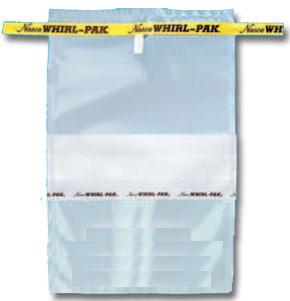 Sterylne woreczki do pobierania próbek o pojemności ≥710 ml i wymiarach ≥15cm x 23cm z możliwością stania. Woreczki powinny posiadać: szczelne zamknięcie oraz specjalne matowe pole, które umożliwia w łatwy sposób opisać próbkę (przed napełnieniem woreczka) za pomocą zwykłego długopisu, ołówka lub markera. Wykonane z polietylenu. Woreczki służą do pobierania próbek o temperaturze max. 82 o C (180 oF).szt.19 100,00Zamawiający w ramach prawa opcji gwarantuje realizację wskazanego asortymentu w wysokości 9 600,00 szt ilości określonej w kolumnie nr 4, Pozostała ilość pozostaje opcją, której warunki szczegółowo określa rozdział 4 pkt 23-25 SWZ oraz projekt umowy2SERWETKI GASTRONOMICZNE a’250- KOLOROWESerwetki gastronomiczne o wymiarze 33x33 cm, składane ¼, 3 warstwowe, kolorowe.  Opakowanie– 250 sztuk. Kolor: Czerwone – 20 op., granatowe – 20 op., żółte – 40 op., łososiowe -20 op., Zamówienie podstawowe: czerwone- 20 op., granatowe – 20 op., pacz.100,00Zamawiający w ramach prawa opcji gwarantuje realizację wskazanego asortymentu w wysokości 60 pacz. ilości określonej w kolumnie nr 4, Pozostała ilość pozostaje opcją, której warunki szczegółowo określa rozdział 4 pkt 23-25 SWZ oraz projekt umowy3SERWETKI A-500    Serwetki gastronomiczne jednorazowe o wymiarze 15x15 cm, kolor – biały. Opakowanie – 500 sztuk.pacz.810,00Zamawiający w ramach prawa opcji gwarantuje realizację wskazanego asortymentu w wysokości 410 pacz. ilości określonej w kolumnie nr 4, Pozostała ilość pozostaje opcją, której warunki szczegółowo określa rozdział 4 pkt 23-25 SWZ oraz projekt umowy4WORECZKI DO ZGRZEWARKI PRÓŻNIOWEJ 150x200mm opakowanie po 100 szt. Woreczki wykonane z folii o wysokiej gęstości przeznaczone do pakowania próżniowego.  Wymiar: 150x200mm. Opakowanie: 100 szt. op.15,00Zamawiający w ramach prawa opcji gwarantuje realizację wskazanego asortymentu w wysokości 8 op. ilości określonej w kolumnie nr 4, Pozostała ilość pozostaje opcją, której warunki szczegółowo określa rozdział 4 pkt 23-25 SWZ oraz projekt umowy5WORECZKI DO ZGRZEWARKI PRÓŻNIOWEJ  200-250 mm  opakowanie po 100 szt. Woreczki wykonane z folii o wysokiej gęstości przeznaczone do pakowania próżniowego. Wymiar: 200x250mm. Opakowanie: 100 szt..op.15,00Zamawiający w ramach prawa opcji gwarantuje realizację wskazanego asortymentu w wysokości 8 op. ilości określonej w kolumnie nr 4, Pozostała ilość pozostaje opcją, której warunki szczegółowo określa rozdział 4 pkt 23-25 SWZ oraz projekt umowy6DRUCIAK DO GARNKÓW Druciak spiralny wykonany ze stali nierdzewnej, z włókien metalowych splecionych miedzy sobą - doskonały do czyszczenia silnie zabrudzonych powierzchni, usuwania kamienia, przypaleń. Gramatura: 40 - 50 gram.szt.620,00Zamawiający w ramach prawa opcji gwarantuje realizację wskazanego asortymentu w wysokości 320 szt. ilości określonej w kolumnie nr 4, Pozostała ilość pozostaje opcją, której warunki szczegółowo określa rozdział 4 pkt 23-25 SWZ oraz projekt umowy7GĄBKA- ZMYWAK DO NACZYŃ, ZE WZMOCNIONĄ WARSTWĄ ŚCIERNĄGąbka - zmywak kuchenny, o wymiarach zewnętrznych min. 15 x 7 x 4,5 cm, do usuwania trudnych, zaschniętych oraz przypalonych zabrudzeń, ze wzmocnioną warstwą ścierną.szt.750,00Zamawiający w ramach prawa opcji gwarantuje realizację wskazanego asortymentu w wysokości 380 szt. ilości określonej w kolumnie nr 4, Pozostała ilość pozostaje opcją, której warunki szczegółowo określa rozdział 4 pkt 23-25 SWZ oraz projekt umowy8NAKŁADKA DO MOPA RASANT MICRO 40 CM ECOLABWysoko wydajna nakładka myjąca na mop płaski przeznaczona do mycia i dezynfekcji na mokro, długa żywotność, odporność na działanie środków chemicznych, silna absorbcja wody i zdolność zatrzymania płynu.szt.19,00Zamawiający w ramach prawa opcji gwarantuje realizację wskazanego asortymentu w wysokości 10 szt. ilości określonej w kolumnie nr 4, Pozostała ilość pozostaje opcją, której warunki szczegółowo określa rozdział 4 pkt 23-25 SWZ oraz projekt umowy9RĘCZNIKI PAPIEROWE – ROLKI Ręcznik przeznaczony do wycierania rąk, stołów, blatów, powierzchni mających kontakt z  żywnością, niepylący, biały 100% celuloza, rolka 120 - 150 mb, dwuwarstwowy, szerokość 19 - 21 cm, średnica 19-20 cm, z wyciąganą tuleją.szt.390,00Zamawiający w ramach prawa opcji gwarantuje realizację wskazanego asortymentu w wysokości 200 szt. ilości określonej w kolumnie nr 4, Pozostała ilość pozostaje opcją, której warunki szczegółowo określa rozdział 4 pkt 23-25 SWZ oraz projekt umowy10RĘCZNIKI JEDNORAZOWE SKŁADANE ZZ Ręcznik papierowy w składce ZZ wykonany z ekologicznej makulatury w kolorze białym o standardowych wymiarach. Jednowarstwowy, wodoutrwalony.    •Kolor: biały •Gramatura: 30-40 g/m•Rozmiar listka po rozłożeniu: ok. 25 cm x 23 cm•Rozmiar listka przed rozłożeniem: ok. 12,5 cm x 23 cm•Ilość listków w paczce (bindzie): 200 listkówszt.190,00Zamawiający w ramach prawa opcji gwarantuje realizację wskazanego asortymentu w wysokości 100 szt. ilości określonej w kolumnie nr 4, Pozostała ilość pozostaje opcją, której warunki szczegółowo określa rozdział 4 pkt 23-25 SWZ oraz projekt umowy11RĘKAWICZKI LATEKSOWERękawiczki jednorazowe lateksowe, białe lub niebieskie, pudrowane ECO 100szt.-100% lateks,-delikatnie pudrowane,-od wewnątrz lekko pudrowane co ułatwia wkładanie i zdejmowanie rękawic,-pasują na prawą i lewą rękę,-wykazują bardzo dużą elastyczność oraz odporność na rozdarcie czy też przecieranie,-pakowane po 100szt. w opakowaniu jednostkowym,-spełniają wymagania norm EN ISO 374-1,  EN ISO 374-5.Rozmiar: S-20 op.,  M-30 op., L-70 op., XL-50 op.Zamówienie podstawowe S-10 op., M-10 op., L-40 op., XL-20 op.pacz.170,00Zamawiający w ramach prawa opcji gwarantuje realizację wskazanego asortymentu w wysokości 90 pacz. ilości określonej w kolumnie nr 4, Pozostała ilość pozostaje opcją, której warunki szczegółowo określa rozdział 4 pkt 23-25 SWZ oraz projekt umowy12WORECZKI HDPEWorki foliowe HDPE-opakowanie po 1000szt., o rozmiarze min.18x35cm. Do pakowania większych rozmiarów art. spożywczych takich jak drób, ryby, mięsa i wędliny. op.290,00Zamawiający w ramach prawa opcji gwarantuje realizację wskazanego asortymentu w wysokości 150 op. ilości określonej w kolumnie nr 4, Pozostała ilość pozostaje opcją, której warunki szczegółowo określa rozdział 4 pkt 23-25 SWZ oraz projekt umowy13REKLAMÓWKI JEDNORAZOWEReklamówki foliowe- opakowanie po 200szt. Reklamówka HDPE o rozmiarze min. 25x45cm. Wykonana z cienkiej foli HDPE. op.190,00Zamawiający w ramach prawa opcji gwarantuje realizację wskazanego asortymentu w wysokości 100 op. ilości określonej w kolumnie nr 4, Pozostała ilość pozostaje opcją, której warunki szczegółowo określa rozdział 4 pkt 23-25 SWZ oraz projekt umowy14ŚCIERKA Z MIKROFIBRY 40X40 cmŚciereczka do naczyń z mikrofibry 40x40cm. Ściereczka uniwersalna z mikrofibry –przeznaczona do mycia wszelkich powierzchni zmywalnych takich jak : blaty, lustra, szyby, meble, mycie zarówno na mokro jak i na sucho.Wymiar: 40x40cm.szt.710,00Zamawiający w ramach prawa opcji gwarantuje realizację wskazanego asortymentu w wysokości 360 szt. ilości określonej w kolumnie nr 4, Pozostała ilość pozostaje opcją, której warunki szczegółowo określa rozdział 4 pkt 23-25 SWZ oraz projekt umowy15FARTUCH FIZELINOWY JEDN. UŻYTKUFartuch ochronny jednorazowy, koloru białego, do stosowania w zakładach zbiorowego żywienia. Fartuch a włókniny PP (flizelinowy) jednorazowy, zapinany na białe napy, z kołnierzykiem. Rozmiar: XL.szt.750,00Zamawiający w ramach prawa opcji gwarantuje realizację wskazanego asortymentu w wysokości 380 szt. ilości określonej w kolumnie nr 4, Pozostała ilość pozostaje opcją, której warunki szczegółowo określa rozdział 4 pkt 23-25 SWZ oraz projekt umowy16OCHRANIACZE NA OBUWIEOchraniacze jednorazowe na obuwie-rozmiar uniwersalny. Wykonane z folii, podwyższona wytrzymałość, całkowita nieprzemakalność, mocowanie za pomocą gumki.Opakowanie: 100sztop.82,00Zamawiający w ramach prawa opcji gwarantuje realizację wskazanego asortymentu w wysokości 42 op. ilości określonej w kolumnie nr 4, Pozostała ilość pozostaje opcją, której warunki szczegółowo określa rozdział 4 pkt 23-25 SWZ oraz projekt umowy17CZEPEK JEDNORAZ. UŻYTKUCzepek ochronny jednorazowy, biały, z włókniny poliprepylowej z gumką wokół brzegu.Opakowanie: 100szt.op.82,00Zamawiający w ramach prawa opcji gwarantuje realizację wskazanego asortymentu w wysokości 42 op. ilości określonej w kolumnie nr 4, Pozostała ilość pozostaje opcją, której warunki szczegółowo określa rozdział 4 pkt 23-25 SWZ oraz projekt umowy18WKŁAD FILTRUJĄCY Wkład przeznaczony do dzbanków filtrujących typu  Brita Maxtra lub równoważneszt.118,00Zamawiający w ramach prawa opcji gwarantuje realizację wskazanego asortymentu w wysokości 60 szt. ilości określonej w kolumnie nr 4, Pozostała ilość pozostaje opcją, której warunki szczegółowo określa rozdział 4 pkt 23-25 SWZ oraz projekt umowy19FILTR DO WODY DO EKSPRESU SAECOFiltr do wody do ekspresu SAECO, przeznaczony do filtrowania i zmniejszania ilości szkodliwych substancji zanieczyszczających wodę, ograniczający proces odkładania się kamienia. Wykonany z tworzywa sztucznego.szt.19,00Zamawiający w ramach prawa opcji gwarantuje realizację wskazanego asortymentu w wysokości 10 szt. ilości określonej w kolumnie nr 4, Pozostała ilość pozostaje opcją, której warunki szczegółowo określa rozdział 4 pkt 23-25 SWZ oraz projekt umowy20FILTR WODY DO EKSPRESÓW CIŚNIENIOWYCH  TZ 70003Filtr wody do ekspresów ciśnieniowych min. BOSCH, SIEMENS. Filtr typu Brita Intenza, zmniejszający ilość kamienia w wodzie z kranu, dzięki czemu chroni ekspres przed osadzaniem się kamienia kotłowego wewnątrz urządzenia. W dolnej części posiadający regulację, dzięki której dobiera się odpowiednie ustawienie w zależności od twardości wody. Oczyszcza ok. 50l wody.szt.11,00Zamawiający w ramach prawa opcji gwarantuje realizację wskazanego asortymentu w wysokości 6 szt. ilości określonej w kolumnie nr 4, Pozostała ilość pozostaje opcją, której warunki szczegółowo określa rozdział 4 pkt 23-25 SWZ oraz projekt umowy21PATYKI DO SZASZŁYKÓW a’100Patyki drewniane do szaszłyków pakowane po 100szt. Długość: 15cm-20cm.op.40,00Zamawiający w ramach prawa opcji gwarantuje realizację wskazanego asortymentu w wysokości 21 op. ilości określonej w kolumnie nr 4, Pozostała ilość pozostaje opcją, której warunki szczegółowo określa rozdział 4 pkt 23-25 SWZ oraz projekt umowy22WYKAŁACZKI a’1000Wykałaczki drewniane o długości 50-70 mm, w opakowaniu 1000szt.op.80,00Zamawiający w ramach prawa opcji gwarantuje realizację wskazanego asortymentu w wysokości 41 op. ilości określonej w kolumnie nr 4, Pozostała ilość pozostaje opcją, której warunki szczegółowo określa rozdział 4 pkt 23-25 SWZ oraz projekt umowy23FOLIA ALUMINIOWA 150mFolia aluminiowa na kartonowej rolce do pakowania produktów spożywczych, pieczenia i odgrzewania potraw.     Długość: 150m Szerokość: 28,5 - 30cm Zastosowanie: Przeznaczona do kontaktu z żywnością.rol.9,00Zamawiający w ramach prawa opcji gwarantuje realizację wskazanego asortymentu w wysokości 5 op. ilości określonej w kolumnie nr 4, Pozostała ilość pozostaje opcją, której warunki szczegółowo określa rozdział 4 pkt 23-25 SWZ oraz projekt umowy24PALIWO STAŁE DO PODGRZEWACZYPaliwo stałe do podgrzewaczy gastronomicznych. Specjalna zakrętka umożliwia wielokrotne użycie tej samej puszki, magazynowanie i przenoszenie. Bawełniany knot zapewnia odpowiednią temperaturę i płomień. Podczas spalania brak emisji toksyn i zapachów.szt.40,00Zamawiający w ramach prawa opcji gwarantuje realizację wskazanego asortymentu w wysokości 21 op. ilości określonej w kolumnie nr 4, Pozostała ilość pozostaje opcją, której warunki szczegółowo określa rozdział 4 pkt 23-25 SWZ oraz projekt umowy25PAPIER DO PIECZENIA 50mPapier do pieczenia potraw bez natłuszczania blach i form, może być używany w piekarniku, mikrofali. Zapobiega przywieraniu. Dł. rolki 50m.szt.9,00Zamawiający w ramach prawa opcji gwarantuje realizację wskazanego asortymentu w wysokości 5 szt. ilości określonej w kolumnie nr 4, Pozostała ilość pozostaje opcją, której warunki szczegółowo określa rozdział 4 pkt 23-25 SWZ oraz projekt umowy26RĘKAW DO PIECZENIA 5m.Foliowy rękaw, istnieje możliwość przycięcia do dowolnej długości. W zestawie żaroodporne klipsy do zamknięcia z obydwu stron.Wymiary: 5 m x 35 – 40 cmRękaw do pieczenia drobiu, mięsa, ryb, owoców i warzyw. Nie wymaga użycia tłuszczówszt.9,00Zamawiający w ramach prawa opcji gwarantuje realizację wskazanego asortymentu w wysokości 5 szt ilości określonej w kolumnie nr 4, Pozostała ilość pozostaje opcją, której warunki szczegółowo określa rozdział 4 pkt 23-25 SWZ oraz projekt umowyLp.PRZEDMIOT ZAMÓWIENIAJ. mIlość PRAWO OPCJI124561Mydło toaletowe - w kostce przeznaczone do codziennej pielęgnacji i higieny. Gramatura 100g.Opakowani miękkie lub kartonik. Właściwości nawilżające. Okres gwarancji – min. 18 miesięcy od dnia dostawy.szt11 100,00Zamawiający w ramach prawa opcji dopuszcza możliwość zwiększenia przedmiotu zamówienia – w maksymalnej wysokości  do 50 % ilości określonej w kolumnie nr 4 Prawo opcji szczegółowo określa rozdział 4 pkt 23-25 SWZ oraz projekt umowy.2Krem ochronny do rąk -  do codziennej pielęgnacji rąk, krem powinien być wzbogacony m.in. gliceryna, witamina E, prowitamina B5, lanolina. Krem o przyjemnym zapachu, dobrze wchłaniany, nie pozostawiający uczucia lepkości. Krem ma wygładzać i chronić dłonie. Opakowanie jednostkowe : tuba 50g. Okres gwarancji – min. 18 miesięcy od dnia dostawy.szt11 000,00Zamawiający w ramach prawa opcji gwarantuje realizację wskazanego asortymentu w wysokości 50 % ilości określonej w kolumnie nr 4 .  Pozostałe 50 % pozostaje opcją, której warunki szczegółowo określa rozdział 4 pkt 23-25 SWZ oraz projekt umowy3Pasta do obuwia – przeznaczona do codziennej pielęgnacji i konserwacji obuwia ze skór gładkich. Pasta musi zawierać woski, które chronią obuwie przed przemakaniem, która po lekkim wypolerowaniu nadaje obuwiu wysoki połysk. Zawarty w paście barwnik musi pokrywać widoczne zarysowania obuwia. Kolor: czarny. Gramatura: 40 g. (bez opakowania). Okres gwarancji – min. 18 miesięcy od dnia dostawy.kg8,00Zamawiający w ramach prawa opcji gwarantuje realizację wskazanego asortymentu w wysokości 50 % ilości określonej w kolumnie nr 4 .  Pozostałe 50 % pozostaje opcją, której warunki szczegółowo określa rozdział 4 pkt 23-25 SWZ oraz projekt umowyLp.PRZEDMIOT ZAMÓWIENIAJ. mIlość PRAWO OPCJI124561Środek do mycia rąk- o szerokim spektrum działania w zakresie usuwania z dłoni uporczywych zabrudzeń jak: tłuszcze, smary, rdza, lakiery itp. Pasta musi zawierać składniki osłaniające skórę przed wysuszeniem i podrażnianiami. Środki zapachowe o dowolnym aromacie zapachowym. Ma posiadać przyjazny poziom pH 5,5 -6,5. Zastosowane ścierniwo musi mieć ciężar właściwy poniżej 1g/cm3 i mieć za zadanie poprawić mechaniczną skuteczność mycia jak i nie powodować zatykania elementów kanalizacji. W składzie pasty nie może występować piasek. Pasta ma mieć konsystencje stałą (niedopuszczalne jest rozwarstwienie na część płynną i stałą). Opakowanie jednostkowe – 500 g. Okres gwarancji – min. 18 m-cy od dnia dostawy.szt10 000,00Zamawiający w ramach prawa opcji dopuszcza możliwość zwiększenia przedmiotu zamówienia – w maksymalnej wysokości do 50 % ilości określonej w kolumnie nr 4. Prawo opcji szczegółowo określa rozdział 4 pkt 23-25 SWZ oraz projekt umowy.